Attendus pour un niveau maitriséHumidifier la membrane avec de l’eau stérilePlacer la membrane (quadrillage vers le haut) avec une pince stérile, sans bulleFermer l’installationStériliser le goulot du flacon contenant la solution à filtrerRéaliser la filtrationRéaliser le rinçage avec de l’eau stérile (stériliser le goulot du flacon)Déposer la membrane quadrillage vers le haut sur la gélose sans faire de bulle (zone et matériel stérile)Incuber la boîte de Pétri (avec identification complète)Erreurs majeures pénalisantesMatériel non stérileManipulation en dehors de la zone de stérilitéAbsence d’identification de la boîte de Pétri ou identification incomplète sans le n° d’échantillonOubli de l’étape de rinçageAbsence de stérilisation des goulots de flaconDépôt de la membrane dans la boîte de Pétri dans le mauvais sensPrésence de grandes bulles d’airErreurs mineures non pénalisantesPrésence de petites bulles d’airDiversités des pratiquesUtilisation de pompe à vide ou de pompe à pistonPropositions pédagogiquesRéaliser une filtration non aseptique et avec du matériel non stérile, afin de prendre conscience de la contamination aéroportée et des contaminants provenant du matériel non stérile.Destinataires : professeursDénombrement par filtrationDénombrement par filtration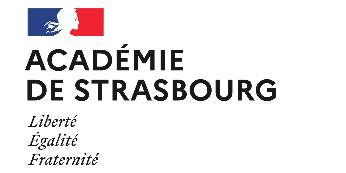 Elaboration12/10/22Professeurs STL BiotechnologiesRelecture 104/01/23Julie CAVALLI, Pascale DIMANCHE, Julien FIJEAN, Laura MATTIELLO, Anastasie SIGWALT